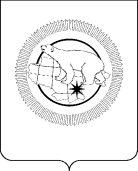 П Р И К А ЗВ целях совершенствования работы по профилактике коррупционных и иных правонарушений в Департаменте социальной политики Чукотского автономного округа, а так же в связи с организационно-кадровыми мероприятиями Департамента социальной политики Чукотского автономного округа,ПРИКАЗЫВАЮ:1. Внести в приказ Департамента социальной политики Чукотского автономного округа от 23 апреля 2015 года № 671 «Об утверждении Перечня должностей государственной гражданской службы Департамента социальной политики Чукотского автономного округа, исполнение должностных обязанностей по которым связано с коррупционными рисками» следующие изменения:- изложить приложение к приказу в новой редакции:Перечень должностей государственной гражданской службы Департамента социальной политики Чукотского автономного округа, исполнение должностных обязанностей по которым связано с коррупционными рискамиИтого 75.»2. Контроль за исполнением настоящего приказа оставляю за собой.Начальник Департамента                                                                      Е.В. ПодлесныйДЕПАРТАМЕНТ  СОЦИАЛЬНОЙ  ПОЛИТИКИ  ЧУКОТСКОГО  АВТОНОМНОГО  ОКРУГАот21.12.2015 года№2794г. АнадырьО внесении изменения в приказ Департамента социальной политики Чукотского автономного округа от 23 апреля 2015 года № 671 «Приложение к приказу Департамента социальной политики Чукотского автономного округа от 23.04.2015 № 671Наименование должностиКол-во единиц12Отдел административно-организационной и правовой работыНачальник самостоятельного отдела1Советник1Отдел кадровой работы и государственной службыНачальник самостоятельного отдела1Отдел организации и контроля государственных закупокНачальник самостоятельного отдела1Главный консультант1Финансово-экономическое управлениеЗаместитель начальника Департамента социальной политики, начальник Управления1Заместитель начальника Финансово-экономического управления1Отдел бухгалтерского учета и отчетностиНачальник отдела1Советник1Главный специалист 2 разряда1Ведущий специалист 1 разряда1Отдел финансового обеспечения и контроляНачальник отдела1Советник1Главный специалист 2 разряда1Отдел планирования и экономического анализаЗаместитель начальника Финансово-экономического управления, начальник отдела1Советник2Отдел бюджетного планирования и экономического анализа в сфере здравоохраненияНачальник отдела1Советник2Управление социальной поддержки населенияЗаместитель начальника Департамента социальной политики, начальник Управления1Заместитель начальника Управления2Отдел государственной политики и развития социального обслуживания населенияНачальник отдела1Главный консультант3Отдел организации социальных выплатНачальник отдела1Советник1Главный консультант1Отдел по делам семьи, женщин и детейНачальник отдела1Главный консультант1Отдел опеки и попечительстваНачальник отдела1Советник1Главный консультант2Отдел социальной поддержки населения в г. АнадыреНачальник отдела1Советник2Консультант1Отдел социальной поддержки населения в Анадырском районеМестонахождение п. Угольные КопиНачальник отдела1Советник1Главный консультант1Консультант1Отдел социальной поддержки населения в Билибинском районеНачальник отдела1Консультант3Отдел социальной поддержки населения в Иультинском районеНачальник отдела1Советник1Консультант1Отдел социальной поддержки населения в Провиденком районеНачальник отдела1Советник1Консультант1Отдел социальной поддержки населения в Чаунском районеНачальник отдела1Советник1Консультант1Отдел социальной поддержки населения в Чукотском районеНачальник отдела1Советник1Консультант1Управление занятости населенияЗаместитель начальника Департамента социальной политики, начальник Управления1Отдел мониторинга рынка труда, охраны труда, содействия занятости населения и трудовой миграцииНачальник отдела1Советник1Управление здравоохраненияЗаместитель начальника Департамента социальной политики, начальник Управления1Отдел организации медицинской помощи взрослому населениюНачальник отдела1Консультант1Отдел организации медицинской помощи детям и матерямНачальник отдела1Советник1Отдел лекарственного обеспеченияЗаместитель начальника Управления здравоохранения, начальник отдела1Советник1Отдел лицензирования медицинской и фармацевтической деятельностиКонсультант1Старший специалист 1 разряда1Отдел программного и технического обеспечения, защиты информации и информатизации здравоохраненияОтдел программного и технического обеспечения, защиты информации и информатизации здравоохраненияНачальник отдела1Советник1Отдел мониторинга программ развития здравоохраненияОтдел мониторинга программ развития здравоохраненияСпециалист 1 разряда1